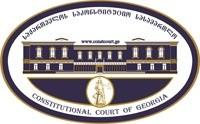 www.constcourt.gehttps://www.constcourt.ge/ka/contact. 3        .           . ,, “ ,, “  (COVID-19)        –                   /      ,    ,    ,           „  “    .“    .   ,  , , ,  , , ,    ,  ,    ,      . 31  1--2 , 34-, 59- 1--2 , -60 ;"" -19 ,,”, 39- ,,”. 31  1--2 , 34-, -2 -3  , 59- 1--2 , -60 ;3​1, ,  საქართველოს საკონსტიტუციო სასამართლოს 2017 წლის 16 ნოემბრის №2/15/1214 განჩინების​„  (COVID-19)        –                 “.  -         ,   „  –  ,  ,  ,       ,      “, II-8).          ,   . ,             . ,              .                   ,            (.    2013  27   „ “ ”   “).    „        ,  ,   .     ,        ,             “ (   2010  27   „   „ “  „  “   “, II-5).    ,     : „)     ,  ,     ,   ; )             “ (   2010  27   „   „ “  „  “   “, II-6).     ,         .☒☐☒☒☒